POZIV NA DOSTAVU PONUDAza provedbu postupka nabave:Nabava usluge izrade projektno tehničke dokumentacije za adaptaciju prizemlja zgrade B za ugradnju linearnih akceleratora, brahiterapije i CT simulatora u Kliniku za tumore Kliničkog bolničkog centra Sestre milosrdniceEvidencijski broj: 50-2/2024CPV: 71242000-6 Izrada projekta i nacrta, procjena troškovaKlasa: 406-01/24-01/049Urbroj: 251-29-13-24-02Zagreb, ožujak 2024.S A D R Ž A JUPUTA PONUDITELJIMA ZA IZRADU PONUDE Opći podaciPodaci o predmetu nabaveOsnove za isključenje ponuditeljaKriteriji za odabir gospodarskog subjekta (uvjeti sposobnosti)Uvjeti i zahtjevi koji moraju biti ispunjeni sukladno posebnim propisima ili stručnim pravilima Podaci o ponudiOstale odredbeOBRASCI IZJAVA PRILOZI 		PRILOG 1- Projektni zadatak- KZT zgrada BTROŠKOVNIKUPUTE ZA PRIPREMU I PODNOŠENJE PONUDEKlinički bolnički centar Sestre milosrdnice pokrenuo je postupak nabave Nabava usluge izrade projektno tehničke dokumentacije za adaptaciju prizemlja zgrade B za ugradnju linearnih akceleratora, brahiterapije i CT simulatora u Kliniku za tumore Kliničkog bolničkog centra Sestre milosrdnice te je donio Odluku o početku postupka nabave (Klas.oznaka: 406-01/24-01/049, Ur. broj: 251-29-13-24-01). Na temelju odredbe članka 12. stavka 1. ZJN 2016 i čl. 4. Općeg akta za postupanje u postupcima nabave (Urbroj: UV-658/17-11-1) od 17. siječnja 2017., za nabavu robe i usluga procijenjene   vrijednosti   do   26.540,00   eura,   odnosno   za   nabavu   radova do 66.360,00 eura godišnje (tzv. jednostavnu nabavu), naručitelj nije obvezan provoditi postupke javne nabave propisane ZJN 2016.Kriterij odabira je ekonomski najpovoljnija ponuda.1. PODACI O NARUČITELJUNaručitelj je Klinički bolnički centar Sestre milosrdnice Zagreb, Vinogradska cesta 29, MB: 03208036 OIB: 84924656517Odgovorna osoba javnog naručitelja je prof. dr. sc. Davor Vagić, dr. med.Telefon: 01/3787-111, telefax:01/3769-067, adresa elektroničke pošte: kbcsm@kbcsm.hr, web stranica: www.kbcsm.hr  Web stranica: www.kbcsm.hr Adresa elektroničke pošte: nabava@kbcsm.hr2. PODACI O OSOBI ILI SLUŽBI ZADUŽENOJ ZA KOMUNIKACIJU S PONUDITELJIMAOsobe zadužene za komunikaciju: Diana Kralj mag.oec. diana.kralj@kbcsm.hrGoran Kuljić ,univ.spec.oec. goran.kuljic@kbcsm.hrBroj telefona: 01/3787-294.Broj telefaksa: 01/3768-270.Web stranica: www.kbcsm.hr 3. POPIS GOSPODARSKIH SUBJEKATA SUKLADNO ČLANKU 76. ZJN 2016 Sukladno članku 80. stavku 2. točki 2. ZJN 2016 naručitelj navodi gospodarske subjekte s kojima su predstavnici naručitelja iz članka 76. stavka 2. ZJN 2016 i/ili osobe povezane s predstavnicima naručitelja, definirane člankom 77. stavkom 1. ZJN 2016, u sukobu interesa:PHARMA HEMP d.o.o., Ulica kneza Branimira 71 A, Zagreb, OIB 73731486433PROPERTIES INVENTIVE DESIGN d.o.o., Jukićeva 2/A, Zagreb, OIB 14937489808ULOLA d.o.o., Jure Kaštelana 19, Zagreb, OIB 53575159503NAŠE VOĆE d.o.o., Jukićeva 2/A, Zagreb, OIB 96115198364STARESMED j.d.o.o., Prolaz Jurja Ratkaja 7, Zagreb, OIB 05094187485HRVATSKI ZAVOD ZA TRANSFUZIJSKU MEDICINU, Petrova 3, Zagreb, OIB 61248075289CENTAR ZA ODGOJ I OBRAZOVANJE VINKO BEK, Kušlanova 59a, Zagreb, OIB 16898882733ENVILINK d.o.o., Gračani 4, Zagreb, OIB 14118994987ZAGREB HEALTH CITY d.o.o., Ksaver 209, Zagreb, OIB 86104174298POGLED 360 d.o.o., Kopernikova 26, Zagreb, OIB 53050868963I. A. PROJEKTIRANJE d.o.o., I. Barutanski breg 4, Zagreb, OIB 11773709542ETNO GASTRO d.o.o. iz Krapine, Trg Ljudevita Gaja 3, OIB 43527261524Osim navedenog, sukladno članku 80. stavku 2. točki 2. ZJN 2016 naručitelj u ovoj dokumentaciji o nabavi navodi gospodarske subjekte s kojima su predstavnici naručitelja iz članka 76. stavka 2. točke 2. ZJN 2016 u sukobu interesa:INDENTALS d.o.o., Ivana Šibla 10, Zagreb, OIB 65566857995IGH BUSINESS ADVISORY SERVICES d.o.o., Janka Rakuše 1, Zagreb, OIB 21740013729TIR Consulting group j.d.o.o., za savjetovanje, Bukovačka cesta 301, Zagreb, OIB 152802759874. OPIS PREDMETA NABAVEPredmet nabave je: Nabava usluge izrade projektno tehničke dokumentacije za adaptaciju prizemlja zgrade B za ugradnju linearnih akceleratora, brahiterapije i CT simulatora u Kliniku za tumore Kliničkog bolničkog centra Sestre milosrdniceOznaka i naziv iz Jedinstvenog rječnika javne nabave CPV:71242000-6– Izrada projekta i nacrta, procjena troškovaNabava usluge izrade projektno tehničke dokumentacije za adaptaciju prizemlja zgrade B za ugradnju linearnih akceleratora, brahiterapije i CT simulatora u Kliniku za tumore Kliničkog bolničkog centra Sestre milosrdnice.Odabrani ponuditelj je dužan izvršiti predmet nabave u skladu s uvjetima iz postupka nabave, Troškovnikom, Projektnim zadatkom te svim pozitivnim propisima koji se odnose na predmet nabave.5. EVIDENCIJSKI BROJ NABAVE:  50-2/20246. PROCIJENJENA VRIJEDNOST NABAVE:  Procijenjena vrijednost nabave temeljena je na ukupnom iznosu, bez poreza na dodanu vrijednost (PDV-a) i iznosi 26.000,00 EUR (bez PDV-a). 7. KOLIČINA PREDMETA NABAVEKoličina predmeta nabave je točna i razvidna je iz priloženog Troškovnika. Ponuditelj mora ponuditi cjelokupni predmet nabave sadržan u Troškovniku svake grupe predmeta nabave. Ponude koje obuhvaćaju samo dio traženog predmeta nabave neće se razmatrati. 8. TEHNIČKE SPECIFIKACIJE Tehničke specifikacije predmeta nabave navedene su u točki 2.1. ovog Poziva na dostavu ponuda.9. TROŠKOVNIKTroškovnik za svaku grupu predmeta nabave se nalazi u prilogu Poziva na dostavu ponuda. Troškovnik mora biti popunjen na izvornom predlošku bez mijenjanja, ispravljanja i prepisivanja izvornog teksta.Ponuditelj treba popuniti priloženi nestandardizirani troškovnik (excel tablica) upisivanjem jediničnih i ukupnih cijena i drugih traženih podataka svih stavki navedenih u Troškovniku, a dostavlja se elektronički u .xlsx formatu.Jedinične cijene stavke troškovnika i ukupna cijena moraju biti zaokružene na dvije decimale.Prilikom popunjavanja troškovnika ponuditelj cijenu stavke izračunava kao umnožak količine stavke i jedinične cijene stavke.Ponuditelj mora ponuditi cjelokupni predmet nabave koji se traži u nadmetanju. Ponuditelj je dužan ponuditi i izvršiti predmet nabave sukladno svim tehničkim i drugim uvjetima koji su navedeni u ovom Pozivu na dostavu ponuda.Ponuditelj odgovara za točnost i potpunost svoje ponude. Smatra se da je prilikom podnošenja ponude uzeo u obzir sve što je potrebno te da je ponuđenu cijenu uključio sve troškove povezane s predmetom ugovora. 10. MJESTO IZVRŠENJE USLUGEKlinika za tumore KBC-a Sestre milosrdnice, Ilica 197, Zagreb11. ROK POČETKA I ZAVRŠETKA IZVRŠENJA UGOVORA Rok izvršenja Ugovora: 30 dana od dana uvođenja u posao, odnosno od dana potpisa Zapisnika o uvođenju u posaoRok početka izvršenja Ugovora: od dana potpisa Zapisnika o uvođenju u posao12. OPCIJE I MOGUĆA OBNAVLJANJA UGOVORANije primjenjivo.13. PREGLED LOKACIJEZainteresirani gospodarski subjekti mogu izvršiti pregled lokacije prije dostavljanja svoje ponude. Pregled lokacije moguće je pregledati radnim danom od 07,00 do 15,00 sati, uz obaveznu prethodnu najavu, minimalno 24 sata prije dolaska, kod rukovoditeljici Službe za kapitalne investicije, gđe. Tanje Grilec mag.ing.arch. na broj telefona 099/3787-214 ili na e-mail adresu: tanja.grilec@kbcsm.hr.Gospodarski subjekti snose vlastitu odgovornost za pažljivu procjenu dokumentacije o nabavi i za bilo koju promjenu dokumentacije o nabavi koja se objavi tijekom trajanja postupka nabave. Gospodarski subjekti snose vlastitu odgovornost za pažljivu procjenu prostora, kao i za pribavljanje pouzdanih informacija koje se tiču.14. TRAJANJE UGOVORAUgovor se sklapa na razdoblje od 6 mjeseci od dana potpisa ugovora.15. OSNOVE ZA ISKLJUČENJE GOSPODARSKOG SUBJEKTAOdredbe iz točke 15. OSNOVE ZA ISKLJUČENJE GOSPODARSKOG SUBJEKTA, utvrđuju se:u  slučaju  zajednice  gospodarskih  subjekata  (ponuditelja),  za  sve  članove  zajednice gospodarskih subjekata pojedinačno,ukoliko gospodarski subjekt namjerava dati dio ugovora o nabavi jednom ili više podugovaratelja, za svakog podugovaratelja pojedinačno,ukoliko se  gospodarski subjekt oslanja na sposobnost drugih subjekata, za svakog subjekta na čiju se sposobnost gospodarski subjekt oslanja pojedinačno.15.1. OBVEZNE OSNOVE ZA ISKLJUČENJE GOSPODARSKOG SUBJEKTA15.1.1. NekažnjavanjeNaručitelj će isključiti gospodarskog subjekta iz postupka nabave ako utvrdi da:je gospodarski subjekt koji ima poslovni nastan u Republici Hrvatskoj ili osoba koja je član upravnog, upravljačkog ili nadzornog tijela ili ima ovlasti zastupanja, donošenja odluka ili nadzora toga gospodarskog subjekta i koja je državljanin Republike Hrvatske, pravomoćnom presudom osuđen za:    sudjelovanje u zločinačkoj organizaciji, na temelju	članka 328. (zločinačko udruženje) i članka 329. (počinjenje kaznenog djela u sastavu zločinačkog udruženja) Kaznenog zakonačlanka 333. (udruživanje za počinjenje kaznenih djela), iz Kaznenog zakona ("Narodne novine", br. 110/97., 27/98., 50/00., 129/00., 51/01., 111/03., 190/03., 105/04., 84/05., 71/06., 110/07., 152/08., 57/11., 77/11. i 143/12.)korupciju, na temeljučlanka 252. (primanje mita u gospodarskom poslovanju), članka 253. (davanje mita u gospodarskom poslovanju), članka 254. (zlouporaba u postupku javne nabave), članka 291. (zlouporaba položaja i ovlasti), članka 292. (nezakonito pogodovanje), članka 293. (primanje mita), članka 294. (davanje mita), članka 295. (trgovanje utjecajem) i članka 296. (davanje mita za trgovanje utjecajem) Kaznenog zakonačlanka 294.a (primanje mita u gospodarskom poslovanju), članka 294.b (davanje mita u gospodarskom poslovanju), članka 337. (zlouporaba položaja i ovlasti), članka 338. (zlouporaba obavljanja dužnosti državne vlasti), članka 343. (protuzakonito posredovanje), članka 347. (primanje mita) i članka 348. (davanje mita) iz Kaznenog zakona ("Narodne novine", br. 110/97., 27/98., 50/00., 129/00., 51/01., 111/03., 190/03., 105/04., 84/05., 71/06., 110/07., 152/08., 57/11., 77/11. i 143/12.)   prijevaru, na temeljučlanka 236. (prijevara), članka 247. (prijevara u gospodarskom poslovanju), članka 256. (utaja poreza ili carine) i članka 258. (subvencijska prijevara) Kaznenog zakonačlanka 224. (prijevara), članka 293. (prijevara u gospodarskom poslovanju) i članka 286. (utaja poreza i drugih davanja) iz Kaznenog zakona ("Narodne novine", br. 110/97., 27/98., 50/00., 129/00., 51/01., 111/03., 190/03., 105/04., 84/05., 71/06., 110/07., 152/08., 57/11., 77/11. i 143/12.)   terorizam ili kaznena djela povezana s terorističkim aktivnostima, na temeljučlanka 97. (terorizam) članka 99. (javno poticanje na terorizam), članka 100. (novačenje za terorizam), članka 101. (obuka za terorizam) i članka 102. (terorističko udruženje) Kaznenog zakonačlanka 169. (terorizam), članka 169.a (javno poticanje na terorizam) i članka 169.b (novačenje i obuka za terorizam) iz Kaznenog zakona ("Narodne novine", br. 110/97., 27/98., 50/00., 129/00., 51/01., 111/03., 190/03., 105/04., 84/05., 71/06., 110/07., 152/08., 57/11., 77/11. i 143/12.) pranje novca ili financiranje terorizma, na temeljučlanka 98. (financiranje terorizma) i članka 265. (pranje novca) Kaznenog zakonačlanka 279. (pranje novca) iz Kaznenog zakona ("Narodne novine", br. 110/97., 27/98., 50/00., 129/00., 51/01., 111/03., 190/03., 105/04., 84/05., 71/06., 110/07., 152/08., 57/11., 77/11. i 143/12.)dječji rad ili druge oblike trgovanja ljudima, na temeljučlanka 106. (trgovanje ljudima) Kaznenog zakonačlanka 175. (trgovanje ljudima i ropstvo) iz Kaznenog zakona ("Narodne novine", br. 110/97., 27/98., 50/00., 129/00., 51/01., 111/03., 190/03., 105/04., 84/05., 71/06., 110/07., 152/08., 57/11., 77/11. i 143/12.), ilije gospodarski subjekt koji nema poslovni nastan u Republici Hrvatskoj ili osoba koja je član upravnog, upravljačkog ili nadzornog tijela ili ima ovlasti zastupanja, donošenja odluka ili nadzora toga gospodarskog subjekta i koja nije državljanin Republike Hrvatske pravomoćnom presudom osuđena za kaznena djela iz točke 1. podtočaka od a) do f) ovoga poglavlja i za odgovarajuća kaznena djela koja, prema nacionalnim propisima države poslovnog nastana gospodarskog subjekta, odnosno države čiji je osoba državljanin, obuhvaćaju razloge za isključenje iz članka 251. stavka 1. točaka od (a) do (f) Direktive 2014/24/EU.Razdoblje isključenja gospodarskog subjekta kod kojeg su ostvarene osnove za isključenje, iz postupka nabave je  5 (pet) godina od dana pravomoćnosti presude, osim ako pravomoćnom presudom nije određeno drukčije.Ponuditelj je uz ponudu kao dokaz o nepostojanju osnova za isključenje i uvjeti sposobnosti dužan dostaviti sljedeće dokumente:izvadak iz kaznene evidencije ili drugog odgovarajućeg registra ili, ako to nije moguće, jednakovrijedni dokument nadležne sudske ili upravne vlasti u državi poslovnog nastana gospodarskog subjekta, odnosno državi čiji je osoba državljanin, kojim se dokazuje da ne postoje osnove za isključenje iz članka 251. stavka 1. ZJN 120/2016 I 144/2022.Ako se u državi poslovnog nastana gospodarskog subjekta, odnosno državi čiji je osoba državljanin ne izdaju navedeni dokumenti ili ako ne obuhvaćaju sve okolnosti iz ove točke oni mogu biti zamijenjeni izjavom pod prisegom ili, ako izjava pod prisegom prema pravu dotične države ne postoji, izjavom davatelja s ovjerenim potpisom kod nadležne sudske ili upravne vlasti, javnog bilježnika ili strukovnog ili trgovinskog tijela u državi poslovnog nastana gospodarskog subjekta, odnosno državi čiji je osoba državljanin (Obrazac 2)Smatra se da su dokumenti iz članka 265. stavka 1. točke 1. ZJN 2016 ažurirani ako nisu stariji više od šest mjeseci od dana početka postupka javne nabave. Smatra se da su dokumenti iz članka 265. stavka 2. ZJN 2016 ažurirani ako nisu stariji više od šest mjeseci od dana početka postupka javne nabave.15.1.2. potvrdu porezne uprave ili drugog nadležnog tijela u državi poslovnog nastana gospodarskog subjekta kojom se dokazuje da ne postoje osnove za isključenje iz članka 252. stavka 1. ZJN 2016 Naručitelj će isključiti gospodarskog subjekta iz postupka nabave ako utvrdi da gospodarski subjekt nije ispunio obveze plaćanja dospjelih poreznih obveza i obveza za mirovinsko i zdravstveno osiguranje:u Republici Hrvatskoj, ako gospodarski subjekt ima poslovni nastan u Republici Hrvatskoj, iliu Republici Hrvatskoj ili u državi poslovnog nastana gospodarskog subjekta, ako gospodarski subjekt nema poslovni nastan u Republici Hrvatskoj.Iznimno, naručitelj neće isključiti gospodarskog subjekta iz postupka nabave ako mu sukladno posebnom propisu plaćanje obveza nije dopušteno, ili mu je odobrena odgoda plaćanja.Ponuditelj je uz ponudu kao dokaz o nepostojanju osnova za isključenje i uvjeti sposobnosti dužan dostaviti sljedeće dokumente:potvrda porezne uprave ili drugog nadležnog tijela u državi poslovnog nastana gospodarskog subjekta kojom se dokazuje da ne postoje navedene osnove za isključenje.Ako se u državi poslovnog nastana gospodarskog subjekta, odnosno državi čiji je osoba državljanin, ne izdaju navedeni dokumenti ili ako ne obuhvaćaju sve okolnosti iz ove točke 15.1.2., oni mogu biti zamijenjeni izjavom pod prisegom ili, ako izjava pod prisegom prema pravu dotične države ne postoji, izjavom davatelja s ovjerenim potpisom kod nadležne sudske ili upravne vlasti, javnog bilježnika ili strukovnog ili trgovinskog tijela u državi poslovnog nastana gospodarskog subjekta, odnosno državi čiji je osoba državljanin.(Obrazac 3)Ovu izjavu može dati osoba po zakonu ovlaštena za zastupanje gospodarskog subjekta za gospodarski subjekt i za sve osobe koje su članovi upravnog, upravljačkog ili nadzornog tijela ili imaju ovlasti zastupanja, donošenja odluka ili nadzora gospodarskog subjekta.Naručitelj određuje da se dokumenti smatraju ažurirani (važeći) ako nisu stariji više od šest mjeseci od dana početka postupka nabave.Odredbe o "samokorigiranju"Gospodarski subjekt kod kojeg su ostvarene osnove za isključenje iz točke 15. može naručitelju dostaviti dokaze o mjerama koje je poduzeo kako bi dokazao svoju pouzdanost bez obzira na postojanje relevantne osnove za isključenje (za navedeno ispunjavaju se relevantne točke eESPD obrasca koje se tiču odredbi o "samokorigiranju" odnosno dijelovi "Pojedinosti" i "Razlozi", ako je primjenjivo).Poduzimanje mjera gospodarski subjekt dokazuje:plaćanjem naknade štete ili poduzimanjem drugih odgovarajućih mjera u cilju plaćanja naknade štete prouzročene kaznenim djelom ili propustom; aktivnom suradnjom s nadležnim istražnim tijelima radi potpunog razjašnjenja činjenica i okolnosti u vezi s kaznenim djelom ili propustom; odgovarajućim tehničkim, organizacijskim i kadrovskim mjerama radi sprječavanja daljnjih kaznenih djela ili propusta.Mjere koje je poduzeo gospodarski subjekt ocjenjuju se uzimajući u obzir težinu i posebne okolnosti kaznenog djela ili propusta te je obvezan obrazložiti razloge prihvaćanja ili neprihvaćanja mjera.Naručitelj neće isključiti gospodarskog subjekta iz postupka nabave ako je ocjenjeno da su poduzete mjere primjerene.Gospodarski subjekt kojem je pravomoćnom presudom određena zabrana sudjelovanja u postupcima nabave ili postupcima davanja koncesija na određeno vremensko razdoblje nema pravo korištenja ove mogućnosti do isteka roka zabrane u državi u kojoj je presuda na snazi.KRITERIJI ZA ODABIR GOSPODARSKOG SUBJEKTA16.1. SPOSOBNOST ZA OBAVLJANJE PROFESIONALNE DJELATNOSTI16.1.1.  Sposobnost za obavljanje profesionalne djelatnosti gospodarskog subjekta dokazuje se:Upisom u sudski, obrtni, strukovni ili drugi odgovarajući registar u državi njegova poslovnog nastana U slučaju zajednice ponuditelja, svi članovi zajednice ponuditelja dužni su pojedinačno dokazati postojanje navedene profesionalne sposobnosti.Ponuditelj je kao dokaz sposobnosti obavljanja profesionalne djelatnosti dužan dostaviti:-	Izvadak iz sudskog, obrtnog, strukovnog ili drugog odgovarajućeg registra koji se vodi u državi članici njegova poslovnog nastana.Svaki član zajednice gospodarskih subjekata pojedinačno dokazuje sposobnost iz ove točke. Ponuditelji dostavljaju dokaz sukladno članku 265. ZJN 2016.Smatra se da su dokumenti iz članka 265. stavka 1. točke 3. ZJN 2016 ažurirani ako nisu stariji više od šest mjeseci od dana početka postupka javne nabave.Smatra se da su dokumenti iz članka 265. stavka 2. ZJN 2016 ažurirani ako nisu stariji više od šest mjeseci od dana početka postupka javne nabave. (Obrazac 4) 16.2. UVJETI TEHNIČKE I STRUČNE SPOSOBNOSTINaručitelj je odredio uvjete tehničke i stručne sposobnosti kojima se osigurava da gospodarski subjekt ima iskustvo i tehničke resurse potrebno za izvršenje ugovora o  nabavi. Minimalne razine tehničke i stručne sposobnosti koje se zahtijevaju vezane su uz predmet nabave i razmjerne su predmetu nabave pojedine grupe.16.2.1. Podaci o angažiranim tehničkim stručnjacima ili tehničkim tijelima i obrazovnim i stručnim kvalifikacijamaGospodarski subjekt mora dokazati da će za izvršavanje i provedbu ugovora imati na raspolaganju sljedećeg stručnjaka:1. Stručnjak 1: glavni projektant (ovlašteni arhitekt)zadužen je za koordinaciju nad timom projektanata i za međusobno usklađenje projektne dokumentacije nadzire rad tima projektanata i brine da tim kao cjelina, ali i svaki član tima zasebno, obavljaju svoje dužnosti pravovremeno i kvalitetno-odgovoran za realizaciju Projekta u djelu izrade Idejnog i Glavnog projekta, ali i izvještavanju prema Naručitelju.2. Stručnjak 2: Stručnjak za arhitekturu bolnica, farmaceutskih i medicinskih ustanova (tehnolog projektant)-odgovoran za kvalitetu, međusobnu usklađenost i funkcionalnost medicinske i nemedicinske opreme za sve radne i prateće sadržaje, odnosno odgovoran za usklađenost projektne dokumentacije s odgovarajućim zakonima i pravilnicimaJedna osoba ne može obavljati poslove stručnjaka 1 i stručnjaka 2.Ponuditelj može u izvršenju Ugovora angažirati i veći broj stručnjaka uz ograničenje da svakako mora angažirati minimum stručnjaka koji su traženi u skladu s ovom točkom.Ukoliko je ugovaratelj strani gospodarski subjekt, njegovi zakonski zastupnici i/ili osobe zadužene za kontakt s naručiteljem i/ili traženi stručnjaci se moraju pridržavati važećih zakona i propisa koji reguliraju rad i boravak stranaca u Republici Hrvatskoj (Zakon o strancima (NN 133/20, 114/22, 151/22).Odabrani ponuditelj mora osigurati stalnu uslugu prevođenja na hrvatski jezik o svom trošku, ukoliko njegovi stručnjaci ne poznaju hrvatski jezik.Obrazovne i stručne kvalifikacije:STRUČNJAK 1:osoba koja je minimalno završila minimalno visoku stručnu spremu iz odgovarajućeg područja15 godina iskustva na uslugama projektiranja u svojstvu glavnog projektanta koje je izvršio na projektiranju izgradnji i/ili rekonstrukciji i/ili dogradnji i/ili obnovi objekata zdravstvene, javne, društvene ili komercijalne namjeneSTRUČNJAK 2:osoba koja je minimalno završila minimalno visoku stručnu spremu iz odgovarajućeg područja10 godina iskustva na projektiranju bolnica u funkciji tehnologaSposobnost se dokazuje:Izjavom ponuditelja da će imati na raspolaganju Stručnjaka 1 i Stručnjaka 2.Diplomom ili jednakovrijednim dokumentom sukladno zakonodavstvu države u kojoj je zvanje stečenoŽivotopis kojim se potvrđuje iskustvo pojedinog stručnjaka (Obrazac- STRUČNJAK 1 i Obrazac- STRUČNJAK 2)Detaljne uvjete koje traženi stručnjak sukladno navedenom Zakonu moraju zadovoljiti navedeni su u posebnoj točki ove Dokumentacije: 17. UVJETI I ZAHTJEVI KOJI MORAJU BITI ISPUNJENI SUKLADNO POSEBNIM PROPISIMA ILI STRUČNIM PRAVILIMA.17. UVJETI I ZAHTJEVI KOJI MORAJU BITI ISPUNJENI SUKLADNO POSEBNIM PROPISIMA ILI STRUČNIM PRAVILIMA Ponuditelj je uz ponudu dužan dostaviti dokumente kojima se potvrđuje da ponuditelj zadovolajva uvjete i zahtjeve koji moraju biti ispunjeni sukladno posebnim propisima ili stručnim pravilima.Fizičke i pravne osobe sa prebivalištem odnosno sjedištem na području RH dužni su dostaviti tražene dokumente uz ponudu.Fizičke i pravne osobe sa prebivalištem odnosno sjedištem izvan područja RH dužni su dostaviti tražene dokumente nakon izvršnosti Odluke o odabiru, a prije potpisivanja ugovora o javnoj nabavi.17.1. OVLAŠTENJE ZA OBAVLJANJE DJELATNOSTI STRUČNJAK 1. GLAVNI PROJEKTANT (OVLAŠTENI ARHITEKT) I STRUČNJAK 2: STRUČNJAK ZA ARHITEKTURU BOLNICA, FARMACEUTSKIH I MEDICINSKIH USTANOVA (TEHNOLOG PROJEKTANT)potvrda/rješenje o upisu u Imenik ovlaštenih arhitekata nadležne Komore ilipotvrda/rješenje o upisu u Imenik stranih ovlaštenih arhitekata ilipotvrda/rješenje hrvatske komore inženjera odgovarajuće struke, za povremeno ili privremeno obavljanje poslova ovlaštenih arhitekata ilivažeće ovlaštenje za arhitekta u svojstvu odgovorne osobe u državi iz koje dolazi i izjava kojom potvrđuje da će, ako njegova ponuda bude odabrana kao najpovoljnija, dostaviti potvrdu određene komore vezano uz ispunjavanje propisanih uvjeta za povremeno ili privremeno obavljanje poslova sukladno relevantnim člancima Zakona o poslovima i djelatnostima prostornog uređenja i gradnje (NN 78/15, 118/18, 110/19) iliizjavu kojom potvrđuje da u državi svoga sjedišta ne mora posjedovati traženo ovlaštenje za obavljanje poslova ovlaštenih arhitekata te da će, ako njegova ponuda bude odabrana kao najpovoljnija dostaviti potvrdu određene komore vezano uz ispunjavanje propisanih uvjeta za povremeno ili privremeno obavljanje poslova sukladno relevantnim člancima Zakona o poslovima i djelatnostima prostornog uređenja i gradnje.Ukoliko je ponuditelj strana osoba sa sjedištem u drugim državama i dokazuje sposobnost iz ove točke, dostavlja:Izjavu o raspolaganju osobama koje ispunjavaju uvjete Zakona o poslovima i djelatnostima prostornog uređenja i gradnje (NN 78/15, 118/18, 110/19) - glava VIII. Strane osobe koje obavljaju poslove i djelatnosti prostornog uređenja i gradnje.17.1.1. ZAHTJEVI ZA OBAVLJANJE DJELATNOSTI PROJEKTIRANJAa) Za gospodarske subjekte koje imaju sjedište na području Republike Hrvatske za potrebe utvrđivanja okolnosti da je gospodarski subjekt ovlašten za obavljanje predmetne djelatnosti Naručitelj će, prije donošenja odluke o odabiru od ponuditelja koji je podnio najpovoljniju ponudu, zatražiti dostavu slijedećeg:izvadak iz sudskog, obrtnog ili drugog odgovarajućeg registra ili drugi odgovarajući dokument iz mora biti vidljivo da je gospodarski subjekt registriran za obavljanje djelatnosti.  Potvrda (o podacima iz imenika, upisnika, evidencija ili zbirke isprava) nadležne Hrvatske komore za ovlaštenog arhitekta ili ovlaštenog inženjera zaposlenika gospodarskog subjekta koja mora sadržavati sljedeće podatke:  naziv tvrtke zaposlenja,  navod o aktivnom statusu ovlaštenog člana,  navod da nije izrečena mjera zabrane obavljanja poslovab) Strana pravna osoba sa sjedištem u drugoj državi EGP-a odnosno državi članici Svjetske trgovinske organizacije koja obavlja djelatnost može u Republici Hrvatskoj trajno (preko podružnice) obavljati djelatnost pod istim uvjetima kao i osoba sa sjedištem u Republici Hrvatskoj sukladno Zakonu o poslovima i djelatnostima prostornog uređenja i gradnje i posebnim propisima, odnosno mora biti registrirana za obavljanje djelatnosti i mora imati zaposlenog ovlaštenog arhitekta ili ovlaštenog inženjera.  U tu svrhu Odabrani ponuditelj mora, nakon izvršnosti Odluke o odabiru, a prije potpisivanja ugovora o javnoj nabavi, dostaviti:  Izvadak iz sudskog, obrtnog, strukovnog ili drugog odgovarajućeg registra Republike Hrvatske iz kojeg mora biti vidljivo da je gospodarski subjekt registriran za obavljanje djelatnosti.  Potvrdu (o podacima iz imenika, upisnika, evidencija ili zbirke isprava) nadležne Hrvatske komore za ovlaštenog arhitekta ili ovlaštenog inženjera zaposlenika gospodarskog subjekta koja mora sadržavati sljedeće podatke:  naziv tvrtke zaposlenja,  navod o aktivnom statusu ovlaštenog člana,  navod da nije izrečena mjera zabrane obavljanja poslova.  c) Strana pravna osoba sa sjedištem u drugoj državi EGP-a odnosno državi članici Svjetske trgovinske organizacije koja obavlja djelatnost može u Republici Hrvatskoj na privremenoj i povremenoj osnovi obavljati one poslove koje je prema propisima države u kojoj ima sjedište ovlaštena obavljati, nakon što o tome obavijesti Ministarstvo izjavom u pisanom obliku.  U tu svrhu Odabrani ponuditelj mora, nakon izvršnosti Odluke o odabiru, a prije potpisivanja ugovora o javnoj nabavi, dostaviti:  Potvrdu Ministarstva nadležnog za poslove graditeljstva i prostornog uređenja u Republici Hrvatskoj.  Dokazi za ispunjavanje obavljanje djelatnosti za strane pravne osobe, upisi u nadležne komore/ovlaštenja ministarstva i dr. dokumenti za strane gospodarske subjekte i stručnjake izvan Republike Hrvatske, a kojima se dokazuju uvjeti za obavljanje djelatnosti na području RH se dostavljaju nakon izvršnosti Odluke o odabiru, a prije potpisivanja ugovora o javnoj nabavi. Tražene zahtjeve moraju ispuniti pojedinačno svi gospodarski subjekti koji će izvršavati dio ugovora za koji se zahtijevaju uvjeti za obavljanje djelatnosti (ponuditelj, u slučaju zajednice gospodarskih subjekata pojedinačno svaki član zajednice, podugovaratelj ili drugi subjekt na kojeg se gospodarski subjekt oslanja. Odabrani ponuditelj mora ispuniti zahtjeve za obavljanje djelatnosti projektiranja u Republici Hrvatskoj sukladno Zakonu o poslovima i djelatnostima prostornog uređenja i gradnje (NN 78/15, 118/18, 110/19) i ostalim pozitivnim propisima. 17.2 ODLUKA VIJEĆA EUROPSKE UNIJE 2022/578 O IZMJENI ODLUKE 2014/512/ZVSP O MJERAMA OGRANIČAVANJA S OBZIROM NA DJELOVANJA RUSIJE KOJIMA SE DESTABILIZIRA STANJE U UKRAJINIJavni naručitelj će sukladno Odluci Vijeća Europske unije 2022/578 o izmjeni Odluke 2014/512/ZVSP o mjerama ograničavanja s obzirom na djelovanja Rusije kojima se destabilizira stanje u Ukrajini – čl.1.h.  (https://eur-lex.europa.eu/legal-content/HR/TXT/?uri=uriserv%3AOJ.L_.2022.111.01.0070.01.HRV&toc=OJ%3AL%3A2022%3A111%3ATOC) i Uredbi Vijeća Europske Unije 2022/576 o izmjeni Uredbe (EU) br. 833/2014 o mjerama ograničavanja s obzirom na djelovanja Rusije kojima se destabilizira stanje u Ukrajini – čl. 5.k. (https://eur-lex.europa.eu/legal-content/HR/TXT/?uri=uriserv%3AOJ.L_.2022.111.01.0001.01.HRV&toc=OJ%3AL%3A2022%3A111%3ATOC) isključiti iz postupka javne nabave sljedeće osobe, subjekte ili tijela:(a) ruskog državljanina ili fizičku ili pravnu osobu, subjekt ili tijelo s poslovnim nastanom u Rusiji;(b) pravnu osobu, subjekt ili tijelo u čijim vlasničkim pravima subjekt iz točke (a) ima izravno ili neizravno više od 50% udjela; ili(c) fizičku ili pravnu osobu, subjekt ili tijelo koji djeluju za račun ili prema uputama subjekta iz točke (a) ili (b), uključujući, ako oni čine više od 10% vrijednosti ugovora, podugovaratelje, dobavljače ili subjekte na čije se kapacitete oslanja u smislu direktive 2014/24/EU.Odredbe točke 5.2. odnose se i na odgovarajući način primjenjuju na sve članove zajednice gospodarskih subjekata te se utvrđuju za sve članove zajednice pojedinačno, na podugovaratelje i na subjekte na čiju se sposobnost gospodarski subjekt oslanja. Kao dokaz nepostojanja osnova za isključenje iz točke 17.2. gospodarski subjekt u ponudi dostavlja:                        • Ispunjeni Obrazac 6. - Izjava iz točke 17.2. Dokumentacije o nabavi18. Oblik, način izrade, sadržaj i način dostave ponuda18.1          SADRŽAJ PONUDE Ponudu sačinjavaju ispunjeni i od ovlaštene osobe ponuditelja potpisani i ovjereni:  Ponudbeni list (Obrazac 1) Izjava o nekažnjavanju (Obrazac 2)  Potvrda porezne uprave (opis u točki 11.2.)  Izvadak iz sudskog registra (opis u točki 11.3.)  Dokazi traženi u točki 16. Poziva na dostavu ponuda  Dokazi traženi u točki 17. Poziva na dostavu ponuda  Izjava o dostavi jamstva za uredno ispunjenje ugovora (Obrazac 5)  Popunjeni i ovjereni troškovnik (Obrazac 7)  Ispunjen obrazac ISKUSTVO STRUČNJAKA 1 i ISKUSTVO STRUČNJAKA 2  Sve ostale dokaze tražene Pozivom na dostavu ponudaSve tražene izjave i obrasce ponuditelji su dužni dostaviti s ispunjenim svim stavkama odnosno traženim podacima.U slučaju da ponuditelj navedene izjave i obrasce ne potpiše, te iste ne priloži ponudi, Naručitelj će takvu ponudu smatrati neprihvatljivom.Ponuditelj ne smije mijenjati ili brisati originalni tekst Poziva na dostavu ponuda ili bilo kojeg obrasca iz poziva na dostavu ponuda.Obrazac  ponude,  sve  stranice  troškovnika  i  sve  izjave  koje  potpisuje  i  ovjerava ponuditelj, moraju biti potpisane od strane ovlaštene osobe gospodarskog subjekta.18.2.        OBLIK I NAČIN  IZRADE PONUDAPonuda mora biti izrađena u papirnatom obliku na način naznačen u Pozivu na dostavu ponuda.Ponuda mora biti uvezana u cjelinu na način da se onemogući naknadno vađenje ili umetanje listova ili dijelova ponude npr. jamstvenikom - vrpcom čija su oba kraja na posljednjoj strani pričvršćena naljepnicom ili utisnuta žigom. Ako zbog opsega ili drugih objektivnih okolnosti ponuda ne može biti izrađena na način da čini cjelinu,onda se izrađuje u dva ili više dijelova. Ako je ponuda izrađena u dva ili više dijelova svaki dio uvezuje se na način da se onemogući naknadno vađenje ili umetanje listova. Stranice ponude označavaju se brojevima na način da je vidljiv redni broj stranice i ukupan broj stranica ponude. Kada je ponuda izrađena od više dijelova, stranice se označavaju na način da svaki sljedeći dio započinje rednim brojem koji se nastavlja na redni broj stranice kojim završava prethodni dio.Dijelovi ponude kao što su uzorci, katalozi, mediji za pohranjivanje podataka i slično koji ne mogu biti uvezani ponuditelj obilježava nazivom i navodi u sadržaju ponude kao dio ponude.Ako je ponuda izrađena od više dijelova ponuditelj mora u sadržaju ponude navesti od koliko se dijelova ponuda sastoji. Ponude se pišu neizbrisivom tintom.Ponuda se predaje u „izvorniku“, potpisana od strane ovlaštene osobe za zastupanje gospodarskog subjekta ili osobe koju je ovlaštena osoba pisanom punomoći ovlastila za potpisivanje ponude (u tom slučaju uz ponudu se obvezno prilaže i punomoć za potpisivanje ponude). Svaki list troškovnika ponuditelj mora ovjeriti službenim pečatom i mora biti potpisan od strane ovlaštene osobe.Ispravci u ponudi moraju biti izrađeni na način da ispravljeni tekst ostane vidljiv (čitak) ili dokaziv. Ispravci moraju uz navod datuma biti potvrđeni pravovaljanim potpisom i pečatom ovlaštene osobe gospodarskoga subjekta.18.3.         NAČIN  DOSTAVE  PONUDA Ponude se dostavljaju u Klinički bolnički centar Sestre milosrdnice, Vinogradska cesta 29, Zagreb, urudžbeni ured, prizemlje, svaki radni dan od 08 do 15 sati ili preporučenom poštanskom pošiljkom na navedenu adresu.Ponuditelji dostavljaju ponudu u zatvorenoj omotnici.Na omotnici ponude mora biti naznačen naziv i adresa naručitelja, naziv i adresa ponuditelja,   evidencijski   broj   nabave,   naziv   predmeta   nabave,   naznaka   „NE OTVARAJ“ – PONUDA -, odnosno mora stajati oznaka slijedećeg izgleda:"NE OTVARAJ - PONUDA - Nabava usluge izrade projektno tehničke dokumentacije za adaptaciju prizemlja zgrade B za ugradnju linearnih akceleratora, brahiterapije i CT simulatora u Kliniku za tumore Kliničkog bolničkog centra Sestre milosrdniceevidencijski broj nabave 50-2/2024"Ponude je potrebno dostaviti do 05. travnja 2024. godine do 10.00 sati bez obzira na način dostave.Ponuditelj samostalno određuju način dostave ponude i sam snosi rizik eventualnog gubitka odnosno nepravovremene dostave ponude. Sve  ponude  koje  nisu  predane  na  ovaj  način  i  u  ovom  roku  neće  se  otvarati  i razmatrati, te će biti vraćene ponuditelju. U  roku  za  dostavu  ponude  ponuditelj  može  dodatnom,  pravovaljano  potpisanom izjavom izmijeniti svoju ponudu, nadopuniti je ili od nje odustati. Izmjena ili dopuna ponude dostavlja se na isti način kao i ponuda s tim da se omotnica dodatno označi tekstom „IZMJENA“ odnosno „DOPUNA“. Ponuditelj može do isteka roka za dostavu ponude pisanom izjavom odustati od  svoje dostavljene ponude. Pisana izjava se dostavlja na isti način kao i ponuda s obveznom naznakom „ODUSTANAK OD PONUDE“ Ponuda se ne može mijenjati nakon isteka roka za dostavu ponuda.Naručitelj će na zahtjev ponuditelja dati potvrdu o datumu i vremenu primitka ponude.19. DOPUSTIVOST DOSTAVE PONUDA ELEKTRONIČKIM PUTEMNije dozvoljeno dostavljanje ponude elektroničkim putem.20. DOPUSTIVOST VARIJANTI PONUDAVarijante ponude nisu dopuštene.21. NAČIN IZRAČUNA CIJENE ZA PREDMET NABAVE, SADRŽAJ CIJENE I NAČIN PROMJENE CIJENECijena ponude obuhvaća sve stavke troškovnika i piše se brojkama. U cijenu ponude bez poreza na dodanu vrijednost trebaju biti uračunati svi troškovi I popusti.PDV  se iskazuje zasebno iza cijene ponude.Ako  ponuditelj nije u sustavu  poreza  na dodanu  vrijednost ili je predmet nabave  oslobođen poreza na dodanu vrijednost, u ponudbenom listu, na mjesto predviđeno za  upis cijene ponude s porezom na dodanu vrijednost, upisuje se isti iznos kao što je upisan  na  mjestu  predviđenom  za  upis  cijene  ponude  bez  poreza  na  dodanu vrijednost, a mjesto predviđeno za upis iznosa poreza na dodanu vrijednost ostavlja se prazno.Ukupnu cijenu ponude čini cijena ponude s PDV-om.Ponuditelji su dužni popopuniti tražene podatke u troškovniku te cijenu bez PDV-a, iznos PDV-a i cijenu s PDV-om.Cijena izražena u troškovniku je fiksna i nepromjenjiva.22.  PROVJERA  RAČUNSKE  ISPRAVNOSTI  PONUDE  I  OBJAŠNJENJE  NEUOBIČAJENO  NISKE CIJENENaručitelj provjerava računsku ispravnost ponude.Kada izračuni vezani za pojedinačne stavke troškovnika ili cijenu ponude bez poreza na dodanu vrijednost navedeni u ispravljenom troškovniku u ponudi ne odgovaraju metodologiji izračuna iz članka 7. Uredbe o načinu izrade i postupanju s dokumentacijom za nadmetanje i ponudama, naručitelj će ih ispraviti sukladno metodologiji iz citiranog članka Uredbe.Kada  cijena ponude bez poreza  na  dodanu  vrijednost  izražena  u  troškovniku  ne odgovara cijeni ponude bez poreza na dodanu vrijednost izraženoj u ponudbenom listu, vrijedi cijena ponude bez poreza na dodanu vrijednost izražena u troškovniku.U zahtjevu za prihvat ispravka računske pogreške naručitelj će naznačiti koji je dio ponude ispravljen  kao i novu cijenu ponude  proizišle nakon ispravka.Naručitelj će od ponuditelja tražiti objašnjenje cijene ponude koju smatra neuobičajeno niskom ako su ispunjeni sljedeći uvjeti:cijena ponude za više od 50% niža od prosječne cijene preostalih valjanihponudacijena ponude je za više od 20% niža od cijene drugo rangirane valjane ponude, izaprimljene najmanje tri valjane ponude.23. VALUTA U KOJOJ CIJENA PONUDE TREBA BITI IZRAŽENACijena ponude izražava se u eurima.24. ROK, NAČIN I UVJETI PLAĆANJAPlaćanje se obavlja u roku 60 (šezdeset) dana od dana izdavanja računa, po izvršenim ugovornim obvezama.Plaćanje se obavlja na žiro-račun odabranog ponuditelja.Predujam i traženje sredstava osiguranja plaćanja isključeni su.25. ROK VALJANOSTI PONUDERok valjanosti ponude mora biti najmanje 90 (devedeset) dana od krajnjeg roka za dostavu ponuda. Ponude s kraćim rokom valjanosti bit će odbačene kao neprihvatljive.Rok valjanosti ponude mora biti naveden u obrascu ponude.Naručitelj može zatražiti od ponuditelja primjereno produženje roka valjanosti ponude sukladno članku 216.stavak 2. ZJN 2016.26. KRITERIJ ODABIRA NAJPOVOLJNIJE PONUDEAko su dvije ili više valjanih ponuda jednako rangirane prema kriteriju za odabir ponude, javni naručitelj će odabrati ponudu koja je zaprimljena ranije, pri čemu se kao vrijeme zaprimanja ponuda uzima u obzir vrijeme kada je zaprimljena elektronička ponuda putem EOJN RH.ENP= (X) + (Y)Naručitelj će odabrati ekonomski najpovoljniju ponudu, odnosno prihvatljivu ponudu s najvećim izračunatim brojem ocijenjenih bodova prema slijedećim kriterijima i njihovom relativnom značaju:NECJENOVNI DIO PONUDE (X)Maksimalan broj bodova koje ponuditelj može dobiti za necjenovni kriterij je 40.ISKUSTVO STRUČNJAKA 1  – 40 %STRUČNJAK 1  - Glavni projektant nominiran za izvršenje usluga i to:broj glavnih projekata koji je predloženi Stručnjak 1. u svojstvu glavnog projektanta izvršio na projektiranju izgradnje i/ili rekonstrukcije i/ili dogradnje objekata zdravstvene namjene, a koje su iste ili veće bruto površine i tehničke složenosti od predmeta nabaveMaksimalni broj bodova koje ponuditelj može ostvariti po za iskustvo STRUČNJAKA 1 je 40 U nastavku je tablica sa razrađenim dodatnim (necjenovnim) kriterijem – iskustvom Stručnjaka 1 po kojem će se dodjeljivati bodovi sukladno ponudi ponuditelja: Ponuda ponuditelja koji ne popuni OBRAZAC ISKUSTVO STRUČNJAKA 1 prilikom ocjenjivanja ponuda dobiti će 0 bodova. Ukoliko ponuditelj u svojoj ponudi ne dostavi tražen Obrazac B.1., prilikom pregleda i ocjene ponude smatrati će se da STRUČNJAK 1 nije izvršio niti jedan ugovor izrade glavnog projekta koji je predloženi stručnjak, u svojstvu glavnog projektanta izvršio na projektiranju izgradnje i/ili rekonstrukcije i/ili dogradnje objekata zdravstvene namjene, a koje su iste ili veće bruto površine i tehničke složenosti od predmeta nabaveb) FINANCIJSKI DIO PONUDE (Y) - CIJENA -  60%Maksimalni broj bodova koji Ponuditelj može dobiti prema ovom kriteriju je 60. Onaj Ponuditelj koji dostavi ponudu sa najnižom cijenom dobiti će maksimalni broj bodova.Bodovna vrijednost prema ovom kriteriju izračunava se prema slijedećoj formuli, zaokruženo na dvije decimale:broj bodova = (najniža ponuđena cijena / cijena ponude) * 60Naručitelj će za svakog ponuditelja utvrditi bodovnu vrijednost prema pojedinim kriterijima te će se bodovi dodijeljeni po svakom od kriterija zbrojiti kako bi se dobio ukupan broj bodova za pojedinog ponuditelja. Najpovoljniji je onaj ponuditelj koji će ostvariti najveći broj bodova prema svim navedenim kriterijima.U slučaju da pristignu dvije ili više valjanih ponuda koje budu jednako rangirane prema kriteriju za odabir ponuda, javni naručitelj će sukladno članku 302. stavku 3. ZJN 2016 , odabrati ponudu koja je zaprimljena ranije.Ponude dostavljene na temelju objavljenog Poziva na dostavu ponuda na internetskim stranicama, uzimaju se u razmatranje pod istim uvjetima kao i ponude dostavljene na temelju Poziva na dostavu ponuda upućenog gospodarskim subjektima po vlastitom izboru.27. JEZIK NA KOJEM SE SASTAVLJA PONUDAPonuda se podnosi na hrvatskom jeziku i latiničnom pismu.28. DATUM, VRIJEME I MJESTO DOSTAVE PONUDARok za dostavu ponuda je do 05. travnja 2024. godine do 10.00 sati . Adresa na koju se dostavljaju ponude je: KLINIČKI BOLNIČKI CENTAR SESTRE MILOSRDNICE, Vinogradska 29, 10 000 ZagrebPonude  koje  Naručitelj  primi  nakon  isteka  krajnjeg  roka  za  podnošenje  ponuda smatrat će se zakašnjelima, neće biti otvorene i biti će vraćene ponuditeljima koji su ih podnijeli.29. Poziv na dostavu ponuda stavljen je na raspolaganje na internetskoj adresi naručitelja. Naručitelj ne vodi evidenciju o ponuditeljima koji su preuzeli Poziv na dostavu ponuda na njegovim internetskim stranicama, pa ponuditelji koji na taj način preuzmu poziv za nadmetanje moraju o tome obavijestiti naručitelja faxom, e-mailom ili na drugi dokaziv način.Sve eventualne izmjene poziva za dostavu ponuda biti će objavljene na internetskoj adresi naručitelja.30.  JAMSTVAJamstvo, opisano u ovoj cjelini dokumentacije o nabavi, ponuditelji ili izvršitelj dužni su dostaviti naručitelju u papirnatom obliku u izvorniku, u obliku u iznosu od 10%.-	neopozive, bezuvjetne, bankarske garancije naplative na prvi poziv korisnika garancije i bez prigovoraili-	bjanko zadužniceili-	novčanog pologa – uplatom iznosa jamstva na račun Naručitelja IBAN: HR 12 1001 0051 8630 00160, model plaćanja: HR 64 9725-26395 – OIB uplatitelja, opis plaćanja: ev.br. ___/2024 – polog jamstva za ___________ (navesti vrstu jamstva)U svakoj bankarskoj garanciji mora biti navedeno da je korisnik garancije Klinički bolnički centar Sestre milosrdnice, Vinogradska cesta 29, Zagreb.Na svakoj bankarskoj garanciji mora biti izrijekom navedeno da je bezuvjetna, neopoziva, naplativa na prvi poziv korisnika garancije i bez prigovora.30.1. JAMSTVO ZA OZBILJNOST PONUDEJavni naručitelj zahtijeva od gospodarskog subjekta dostavu jamstva za ozbiljnost ponude. Javni naručitelj će aktivirati jamstvo za ponudu u skladu s člankom 214. stavak 1. točka 1. Zakona o javnoj nabavi.Jamstvo za ozbiljnost ponude je određeno u apsolutnom iznosu  i iznosi: 780,00 EUR. Jamstvo za ozbiljnost ponude se naplatiti će se u slučaju: odustajanja ponuditelja od svoje ponude u roku njezine valjanosti, nedostavljanja ažuriranih popratnih dokumenata sukladno članku 263. Zakona,neprihvaćanja ispravka računske greške, dbijanja potpisivanja ugovora o nabavi ili okvirnog sporazuma ili nedostavljanja jamstva za uredno ispunjenje ugovora o nabavi ili okvirnog sporazuma ako okvirni sporazum obvezuje na sklapanje i izvršenjeJamstva u obliku bjanko zadužnice i bankarske garancije dostavljaju se u izvorniku, a način dostave jamstva propisan je ovom Dokumentacijom: Dostava ponude u „papirnatom obliku“ za dijelove ponude koji se ne mogu dostaviti putem EOJN.Ako tijekom postupka nabave istekne rok valjanosti ponude i jamstva za ozbiljnost ponude, javni naručitelj obvezan je prije odabira zatražiti produženje roka valjanosti ponude i jamstva od ponuditelja koji je podnio najpovoljniju ponudu u primjerenom roku ne kraćem od pet dana. 30.2. JAMSTVO ZA UREDNO ISPUNJENJE UGOVORAOdabrani ponuditelj, odnosno izvršitelj, dužan je u roku od 10 (deset) radnih dana od dana poziva naručitelja najpovoljnijem ponuditelju na sklapanje ugovora o nabavi usluge ili od dana primitka ugovora potpisanog od strane naručitelja (koji zamjenjuje pisani poziv na sklapanje ugovora) ishoditi bankovno jamstvo za uredno ispunjenje ugovora i dostaviti ga naručitelju zajedno s potpisanim primjercima ugovora, odnosno uz potpisane primjerke ugovora dostaviti naručitelju bankovnu garanciju, bjanko zadužnicu, zadužnicu ili potvrdu o uplati novčanog pologa u visini 10 % (deset posto) ukupne vrijednosti ovog Ugovora (bez PDV-a) kao osiguranje Naručitelju da će u ugovorenom roku izvršiti uslugu, prema zahtjevima Naručitelja, pravilima struke, važećim standardima, normativima, zakonima i tehničkim propisima Republike Hrvatske, na način opisan u troškovniku kao i za slučaj povrede ugovorenih obveza. Jamstvo za uredno ispunjenje ugovora treba biti s rokom valjanosti najmanje 10 (deset) dana dužim od roka izvršenja ugovora.31. ROK DONOŠENJA ODLUKE O ODABIRU ILI PONIŠTENJUOdluku o odabiru ili poništenju nabave, Naručitelj će donijeti u roku od 30 (trideset) dana od dana isteka roka za dostavu ponude, koju će dostaviti Ponuditeljima sukladno ZJN (NN 120/2016 I 144/2022) .32. BITNI UVJETI UGOVORAOdabrani ponuditelj je u obvezi izvršiti predmet nabave sukladno roku, kvaliteti, uvjetima, cijenama i količinama navedenim u ponudi i troškovniku koji će biti sastavni dio Ugovora o nabavi te uvjetima Poziva na dostavu ponuda.Bitni uvjeti ugovora:oblik  ugovora:  pisani,  potpisan  i  ovjeren  pečatom  odgovornih  osoba  ugovornih strana,ugovorne  strane:  Naručitelj  (Klinički bolnički centar Sestre milosrdnice) / odabrani ponuditelj (_____________),predmet nabave:sastavni dio ugovora: ponudbeni troškovnikmjesto izvršenja predmeta nabave: Klinički bolnički centar Sestre milosrdnice, Vinogradska cesta 29, Zagrebcijena predmeta nabave: sukladno troškovniku i cijeni odabrane ponude, na temelju procijenjene vrijednosti nabave Naručiteljarok izvršenja predmeta nabave: Rok izvršenja Ugovora: 30 dana od dana uvođenja u posao, odnosno od dana potpisa Zapisnika o uvođenju u posaoRok početka izvršenja Ugovora: od dana potpisa Zapisnika o uvođenju u posaorok na koji se sklapa ugovor: Ugovor se sklapa na razdoblje od 6 (šest) mjeseci od dana sklapanja ugovora.odredbe o jamstvu za uredno ispunjenje ugovora: Odabrani ponuditelj, odnosno izvršitelj, dužan je u roku od 10 (deset) radnih dana od dana poziva naručitelja najpovoljnijem ponuditelju na sklapanje ugovora o javnoj nabavi ili od dana primitka ugovora potpisanog od strane naručitelja (koji zamjenjuje pisani poziv na sklapanje ugovora) ishoditi bankovno jamstvo za uredno ispunjenje ugovora i dostaviti ga naručitelju zajedno s potpisanim primjercima ugovora, odnosno uz potpisane primjerke ugovora dostaviti naručitelju bjanko zadužnicu, mjenicu ili potvrdu o uplati novčanog pologa u visini 10 % (deset posto) ukupne vrijednosti ovog Ugovora (bez PDV-a) kao osiguranje Naručitelju da će u ugovorenom roku izvršiti uslugu, prema zahtjevima Naručitelja, pravilima struke, važećim standardima, normativima, zakonima i tehničkim propisima Republike Hrvatske, na način opisan u troškovniku kao i za slučaj povrede ugovorenih obveza.Jamstvo za uredno ispunjenje ugovora treba biti s rokom valjanosti najmanje 10 (deset) dana dužim od roka izvršenja ugovora, a isti teče od dana obostranog potpisa ugovora. Ako odabrani ponuditelj ne izvrši uslugu u ugovorenom roku dužan je platiti ugovornu kaznu  u  iznosu  2‰  od  ukupne  vrijednosti  ugovora  za  svaki  dan  zakašnjenja; Ukupni iznos ugovorne kazne ne može biti veći od 5% (pet posto) ukupne vrijednosti ugovora (s PDV) − rok, način i uvjeti plaćanja: Plaćanje se obavlja u roku 60 (šezdeset) dana od dana izdavanja računa, po izvršenim ugovornim obvezama. Plaćanje se obavlja na žiro-račun odabranog ponuditelj. Predujam i traženje sredstava osiguranja plaćanja isključeni su.33. POVRAT DOKUMENTACIJEPonude i dokumentacija priložena uz ponudu, osim jamstva za ozbiljnost ponude, ne vraćaju se osim u slučaju zakašnjele ponude i odustajanja ponuditelja od neotvorene ponude.34. POSEBNE ODREDBENa ovaj  postupak se ne  primjenjuju  odredbe  ZJN (NN 120/2016 i 144/2022)  Naručitelj zadržava pravo poništiti ovaj postupak nabave u bilo kojem trenutku,odnosno ne odabrati niti jednu ponudu, a sve bez ikakvih obveza ili naknada bilo koje vrste prema ponuditeljima.OBRASCIOBRASCI SU SASTAVNI DIO POZIVA NA DOSTAVU PONUDA ZA OVAJ POSTUPAK  NABAVE  I  NJIHOV  OBLIK  PROPISAN  JE  OD  STRANE NARUČITELJA. PONUDE KOJE NEĆE SADRŽAVATI SVE TRAŽENE PODATKE, ODNOSNO PONUDE U KOJIMA NISU POPUNJENE ILI SU NEISPRAVNO POPUNJENE SVE ODNOSNO NEKE STAVKE TRAŽENIH OBRAZACA, ODNOSNO PONUDE KOJE SADRŽE DJELOMIČNO POPUNJENE OBRASCE, SMATRAT ĆE SE NEPOPRAVLJIVO MANJKAVIM TE ĆE TAKVE PONUDE BITI ISKLJUČENE IZ POSTUPKA NABAVE.Obrazac 1.OBRAZAC PONUDEPonuditelj	___________________________________________________________Adresa sjedišta:_______________________________________________________Telefon:	___________________________________________________________Telefax:	___________________________________________________________E-mail:	__________________________________________________________Internetska adresa:_____________________________________________________OIB: ____________________________________________________Žiro račun	___________________________________________________________Odgovorna osoba:   ________________________________________________Osoba za kontakt:  __________________________________________P O N U D AzaProučili smo Poziv na dostavu ponuda te sve dokumente i podatke koje nam je Naručitelj stavio na raspolaganje, detaljno smo upoznati s predmetom nabave i s uvjetima za njeno provođenje te nudimo Predmet nabave sukladno Pozivu na dostavu ponuda za cijenu navedenu kako slijedi: u skladu s troškovnikom koji se nalazi u prilogu i čini sastavni dio ponude.Suglasni smo da će se Usluga izvršavati sukcesivno tijekom trajanja ugovora. Početak izvršenja usluge planira se u roku od 5 (pet) dana od potpisivanja ugovora.Suglasni smo da se plaćanje vrši u roku od 60 dana od dana izdavanja računa, po izvršenim ugovornim obvezama. Suglasni smo da se plaćanje vrši u eurima i da se ne odobrava plaćanje predujma.Suglasni smo da će se, ako se naša ponuda prihvati, temeljem provedenog postupka nabave sklopiti ugovor o nabavi Suglasni smo da ova Ponuda ostane pravovaljana 90 (slovima: devedeset) dana od dana otvaranja ponuda 	_____________________________		___________________________________________	(mjesto i datum)		(čitko ime i prezime osobe ovlaštene			za zastupanje gospodarskog subjekta)		M.P.	___________________________________________			(vlastoručni potpis osobe ovlaštene			za zastupanje gospodarskog subjekta)Obrazac 2.Obrazac izjave ponuditelja da ne postoje osnove za isključenja iz sudjelovanja u postupku nabave  sukladno članku 251. i 265. ZJN 2016Temeljem članka 265. stavka 2. Zakona o javnoj nabavi (Narodne novine, broj 120/16, 114/2022), kao osoba iz članka 251. stavka 1. točke 1. istog Zakona kao__________________________________________________________________________________(upisati svojstvo osobe : član upravnog ili upravljačkog ili nadzornog tijela ili osoba koja ima ovlasti za zastupanje, donošenje odluka ili nadzora gospodarskog subjekta)u gospodarskom subjektu _________________________________________________________________(naziv gospodarskog subjekta)______________________________________________________________________________________(sjedište i OIB / indentifikacijski broj gospodarskog subjekta)dajem sljedećuIZJAVU O NEKAŽNJAVANJUkojom ja ______________________________________________________________________________,(ime i prezime)iz  ___________________________________________________________________________________,(adresa stanovanja)broj identifikacijskog dokumenta  (osobne iskaznice ili putovnice)__________________ izdane od _________________________________________,izjavljujem (zaokružiti a ili b ili oboje) :da nisam pravomoćnom presudom osuđen zaza sebe i za navedenog gospodarskog subjekta da nismo pravomoćnom presudom osuđeni zai/ilikao osoba ovlaštena za zastupanje gospodarskog subjekta u ime i za račun drugog člana upravnog ili upravljačkog ili nadzornog tijela ili osobe koja ima ovlasti za zastupanje, donošenje odluka ili nadzora gospodarskog subjekta za koju se izjava daje__________________________________________________________________________________(navesti ime i prezime osobe za koju se izjava daje, adresu stanovanja, broj identifikacijskog dokumenta i izdavatelja istog)__________________________________________________________________________________(navesti ime i prezime osobe za koju se izjava daje, adresu stanovanja, broj identifikacijskog dokumenta i izdavatelja istog)__________________________________________________________________________________(navesti ime i prezime osobe za koju se izjava daje, adresu stanovanja, broj identifikacijskog dokumenta i izdavatelja istog)__________________________________________________________________________________(navesti ime i prezime osobe za koju se izjava daje, adresu stanovanja, broj identifikacijskog dokumenta i izdavatelja istog)__________________________________________________________________________________(navesti ime i prezime osobe za koju se izjava daje, adresu stanovanja, broj identifikacijskog dokumenta i izdavatelja istog)__________________________________________________________________________________(navesti ime i prezime osobe za koju se izjava daje, adresu stanovanja, broj identifikacijskog dokumenta i izdavatelja istog)__________________________________________________________________________________(navesti ime i prezime osobe za koju se izjava daje, adresu stanovanja, broj identifikacijskog dokumenta i izdavatelja istog)__________________________________________________________________________________(navesti ime i prezime osobe za koju se izjava daje, adresu stanovanja, broj identifikacijskog dokumenta i izdavatelja istog)__________________________________________________________________________________(navesti ime i prezime osobe za koju se izjava daje, adresu stanovanja, broj identifikacijskog dokumenta i izdavatelja istog)da ista/e nije pravomoćnom presudom osuđena za :sudjelovanje u zločinačkoj organizaciji, na temeljučlanka 328. (zločinačko udruženje) i članka 329. (počinjenje kaznenog djela u sastavu zločinačkog udruženja) Kaznenog zakonačlanka 333. (udruživanje za počinjenje kaznenih djela), iz Kaznenog zakona (»Narodne novine«, br. 110/97., 27/98., 50/00., 129/00., 51/01., 111/03., 190/03., 105/04., 84/05., 71/06., 110/07., 152/08., 57/11., 77/11. i 143/12.)korupciju, na temeljučlanka 252. (primanje mita u gospodarskom poslovanju), članka 253. (davanje mita u gospodarskom poslovanju), članka 254. (zlouporaba u postupku javne nabave), članka 291. (zlouporaba položaja i ovlasti), članka 292. (nezakonito pogodovanje), članka 293. (primanje mita), članka 294. (davanje mita), članka 295. (trgovanje utjecajem) i članka 296. (davanje mita za trgovanje utjecajem) Kaznenog zakonačlanka 294.a (primanje mita u gospodarskom poslovanju), članka 294.b (davanje mita u gospodarskom poslovanju), članka 337. (zlouporaba položaja i ovlasti), članka 338. (zlouporaba obavljanja dužnosti državne vlasti), članka 343. (protuzakonito posredovanje), članka 347. (primanje mita) i članka 348. (davanje mita) iz Kaznenog zakona (»Narodne novine«, br. 110/97., 27/98., 50/00., 129/00., 51/01., 111/03., 190/03., 105/04., 84/05., 71/06., 110/07., 152/08., 57/11., 77/11. i 143/12.)prijevaru, na temeljučlanka 236. (prijevara), članka 247. (prijevara u gospodarskom poslovanju), članka 256. (utaja poreza ili carine) i članka 258. (subvencijska prijevara) Kaznenog zakonačlanka 224. (prijevara), članka 293. (prijevara u gospodarskom poslovanju) i članka 286. (utaja poreza i drugih davanja) iz Kaznenog zakona (»Narodne novine«, br. 110/97., 27/98., 50/00., 129/00., 51/01., 111/03., 190/03., 105/04., 84/05., 71/06., 110/07., 152/08., 57/11., 77/11. i 143/12.)terorizam ili kaznena djela povezana s terorističkim aktivnostima, na temeljučlanka 97. (terorizam), članka 99. (javno poticanje na terorizam), članka 100. (novačenje za terorizam), članka 101. (obuka za terorizam) i članka 102. (terorističko udruženje) Kaznenog zakonačlanka 169. (terorizam), članka 169.a (javno poticanje na terorizam) i članka 169.b (novačenje i obuka za terorizam) iz Kaznenog zakona (»Narodne novine«, br. 110/97., 27/98., 50/00., 129/00., 51/01., 111/03., 190/03., 105/04., 84/05., 71/06., 110/07., 152/08., 57/11., 77/11. i 143/12.)pranje novca ili financiranje terorizma, na temeljučlanka 98. (financiranje terorizma) i članka 265. (pranje novca) Kaznenog zakonačlanka 279. (pranje novca) iz Kaznenog zakona (»Narodne novine«, br. 110/97., 27/98., 50/00., 129/00., 51/01., 111/03., 190/03., 105/04., 84/05., 71/06., 110/07., 152/08., 57/11., 77/11. i 143/12.)dječji rad ili druge oblike trgovanja ljudima, na temeljučlanka 106. (trgovanje ljudima) Kaznenog zakonačlanka 175. (trgovanje ljudima i ropstvo) iz Kaznenog zakona (»Narodne novine«, br. 110/97., 27/98., 50/00., 129/00., 51/01., 111/03., 190/03., 105/04., 84/05., 71/06., 110/07., 152/08., 57/11., 77/11. i 143/12.), 			ZA GOSPODARSKI SUBJEKT	_____________________________		___________________________________________	(mjesto i datum)		(čitko ime i prezime osobe ovlaštene			za zastupanje gospodarskog subjekta)		M.P.	___________________________________________			(vlastoručni potpis osobe ovlaštene			za zastupanje gospodarskog subjekta)UPUTA:Ovaj obrazac potpisuju osobe ili se daje za osobe koje su članovi upravnog, upravljačkog ili nadzornog tijela ili koje imaju ovlasti zastupanja, donošenja odluka ili nadzora toga gospodarskog subjekta.Sukladno članku 20. stavku 12. Pravilnika o dokumentaciji o nabavi te ponudama u postupcima javne nabave (Narodne novine, broj 65/17,75/20) izjavu iz članka 265. stavka 2. u vezi s člankom 251. stavkom 1. ZJN 2016 može dati osoba po zakonu ovlaštena za zastupanje gospodarskog subjekta za gospodarski subjekt i za sve osobe koje su članovi upravnog, upravljačkog ili nadzornog tijela ili osoba koja ima ovlasti za zastupanje, donošenje odluka ili nadzora gospodarskog subjekta.U navedenom slučaju osoba ovlaštena za zastupanje gospodarskog subjekta može na jednoj izjavi dati izjavu i za sve osobe koje su članovi upravnog, upravljačkog ili nadzornog tijela ili osoba koja ima ovlasti za zastupanje, donošenje odluka ili nadzora gospodarskog subjekta.NAPOMENA:U slučaju da gospodarski subjekt ima poslovni nastan u Republici Hrvatskoj, ovaj obrazac Izjave o nekažnjavanju mora imati ovjereni potpis davatelja Izjave kod javnog bilježnika ili kod nadležne sudske ili upravne vlasti ili strukovnog ili trgovinskog tijela u Republici Hrvatskoj. U slučaju da gospodarski nema poslovni nastan u Republici Hrvatskoj, ovaj obrazac Izjave o nekažnjavanju mora imati ovjereni potpis davatelja Izjave kod javnog bilježnika ili kod nadležne sudske ili upravne vlasti ili strukovnog ili trgovinskog tijela u državi poslovnog nastana gospodarskog subjekta, odnosno državi čiji je osoba državljanin.Obrazac 3.IZJAVA O PLAĆANJU DOSPJELIH POREZNIH OBVEZA I OBVEZA ZA MIROVINSKO I ZDRAVSTVENO OSIGURANJAE ZA GOSPODARSKOG SUBJEKTA KOJI NEMA POSLOVNI NASTAN U REPUBLICI HRVATSKOJIzjava se traži jedino ako se ne izdaju dokumenti iz članka 265. stavka 1. točke 2. ili ako ne obuhvaćaju sve okolnosti iz članka 252. stavka 1. Zakona o javnoj nabavi (Narodne novine, broj 120/16)Temeljem članka 252. stavka 1. točke 2. i članka  265. stavka 2. Zakona o javnoj nabavi (Narodne novine, broj 120/16, 114/2022) kao osoba ovlaštena za zastupanje gospodarskog subjekta dajem sljedeću IZJAVU O PLAĆANJU DOSPJELIH POREZNIH OBVEZAI OBVEZA ZA MIROVINSKO I ZDRAVSTVENO OSIGURANJEkojom ja ______________________________________________________________________________,(ime i prezime)iz  ___________________________________________________________________________________,(adresa stanovanja)broj identifikacijskog dokumenta  (osobne iskaznice ili putovnice) ________________________________izdane od __________________________________________________________________________,kao osoba ovlaštena po zakonu za zastupanje gospodarskog subjekta kojeg zastupam______________________________________________________________________________________(naziv gospodarskog subjekta)______________________________________________________________________________________(sjedište i OIB ili identifikacijski broj zemlje poslovnog nastana)izjavljujem da je gospodarski subjekt kojeg zastupam ispunio sve obveze plaćanja dospjelih poreznih obveza i obveza za mirovinsko i zdravstveno osiguranje u Republici Hrvatskoj ili u državi poslovnog nastana gospodarskog subjekta, budući da gospodarski subjekt nema poslovni nastan u Republici Hrvatskoj.			ZA GOSPODARSKI SUBJEKT	_____________________________		___________________________________________	(mjesto i datum)		(čitko ime i prezime osobe ovlaštene			za zastupanje gospodarskog subjekta)		M.P.	___________________________________________			(vlastoručni potpis osobe ovlaštene			za zastupanje gospodarskog subjekta)UPUTA:Ovaj obrazac potpisuju osobe koje su članovi upravnog, upravljačkog ili nadzornog tijela ili koje imaju ovlasti zastupanja, donošenja odluka ili nadzora toga gospodarskog subjekta.Ako gospodarski subjekt ima više osoba ovlaštenih za zastupanje ovu izjavu zajednički potpisuju osobe koje su ovlaštene za skupno zastupanje gospodarskog subjekta.Izjava mora imati ovjereni potpis kod nadležne sudske ili upravne vlasti, javnog bilježnika ili strukovnog ili trgovinskog tijela u državi poslovnog nastana gospodarskog subjekta, odnosno državi čiji je osoba državljanin.Prihvaća se i izjava s ovjerenim potpisom kod javnog bilježnika iz Republike Hrvatske.Obrazac 4.OBRAZAC IZJAVE PONUDITELJA DA NE POSTOJE OSNOVE ZA ISKLJUČENJA IZ SUDJELOVANJA U POSTUPKU JAVNE  NABAVE  SUKLADNO ČLANKU 265. STAVKU 2. ZJN 2016 ZA GOSPODARSKOG SUBJEKTA KOJI NEMA POSLOVNI NASTAN U REPUBLICI HRVATSKOJ________________________(naziv ponuditelja)________________________(adresa)Na temelju članka 265. stavka 2. Zakona o javnoj nabavi (Narodne novine, broj 120/2016, 114/2022) dajem sljedeću I Z J A V Uja ____________________________________________________________________________________,(ime i prezime)rođen/-a_______________________u ______________________________________________________,                         (datum rođenja)                                                                   (mjesto rođenja)s prebivalištem u _______________________________________________________________________(mjesto i adresa)kao osoba ovlaštena po zakonu za zastupanje gospodarskog subjekta______________________________________________________________________________________(naziv gospodarskog subjekta)______________________________________________________________________________________(sjedište i OIB / indentifikacijski broj gospodarskog subjekta)izjavljujem da  nad naprijed navedenim gospodarskim subjektom nije otvoren stečajni postupak, da isti nije nesposoban za plaćanje ili prezadužen, nije u postupku likvidacije, njegovom imovinom ne upravlja stečajni upravitelj ili sud, nije u nagodbi s vjerovnicima, nije obustavio poslovne aktivnosti niti je u bilo kakvoj istovrsnoj situaciji koja proizlazi iz sličnog postupka prema nacionalnim zakonima i propisima.							           ZA GOSPODARSKI SUBJEKT	_____________________________		___________________________________________	(mjesto i datum)		(čitko ime i prezime osobe ovlaštene			za zastupanje gospodarskog subjekta			ili osobe ovlaštene za zastupanje zajednice ponuditelja)		M.P.	___________________________________________			(vlastoručni potpis osobe ovlaštene			za zastupanje gospodarskog subjekta			ili osobe ovlaštene za zastupanje zajednice ponuditelja)NAPOMENA:Ovaj obrazac potpisuju osobe koje su članovi upravnog, upravljačkog ili nadzornog tijela ili koje imaju ovlasti zastupanja, donošenja odluka ili nadzora toga gospodarskog subjekta.Sukladno članku 265. stavku 2. Zakona o javnoj nabavi (Narodne novine, broj 120/16, 114/2022 ) ako se u državi poslovnog nastana gospodarskog subjekta, odnosno državi čiji je osoba državljanin ne izdaju dokumenti iz stavka 1. citiranog članka ili ako ne obuhvaćaju sve okolnosti iz članka 251. stavka 1., članka 252. stavka 1. i članka 254. stavka 1. točke 2. istog Zakona, oni mogu biti zamijenjeni izjavom pod prisegom ili, ako izjava pod prisegom prema pravu dotične države ne postoji, izjavom davatelja s ovjerenim potpisom kod nadležne sudske ili upravne vlasti, javnog bilježnika ili strukovnog ili trgovinskog tijela u državi poslovnog nastana gospodarskog subjekta, odnosno državi čiji je osoba državljanin.Obrazac 5.IZJAVA PONUDITELJA O DOSTAVI JAMSTVA ZA UREDNO ISPUNJENJE UGOVORAPonuditelj:	  _______________________________________________Adresa sjedišta:  __________________________________________________Telefon:	  _______________________________________________________Telefax:	  ______________________________________________________E-mail:		  _______________________________________________Internetska adresa: _______________________________________________OIB:		   ______________________________________________Žiro račun:	   ______________________________________________Odgovorna osoba/e:_________________________________________________Osoba ovlaštena za zastupanje gospodarskog subjekta daje slijedećuI Z J A V UJa, _______________________________________________________________________________________(Ime i prezime, dan, mjesec, godina i mjesto rođenja, mjesto i adresa stanovanja)_________________________________________________________________________________________________________________________________________________________________________________odgovorno izjavljujem da će Ponuditelj__________________________________________________________________________________________(Naziv i sjedište gospodarskog subjekta)ukoliko naša ponuda bude prihvaćena kao najpovoljnija i odabrana za sklapanje ugovora, uz svaki pojedinačni ugovordostaviti jamstvo za uredno ispunjenje ugovora u obliku mjenice ili garancije banke bjanko zadužnicu ili novčaniog pologa; da će garancija banke ili bjanko zadužnica ili novčani polog biti u visini od 10% (deset posto) od vrijednosti ugovora bez PDV-a da će se navedeno jamstvo  za uredno ispunjenje ugovora predati prilikom zaključenja ugovora o  nabavi, a najkasnije u roku 10 dana od dana zaključenja ugovora o nabavi sa rokom valjanosti jednakom roku valjanosti ugovora;  da je suglasan da će se navedeno jamstvo  za uredno ispunjenje ugovora protestirati (naplatiti) u slučaju povrede ugovornih obveza. Obrazac 6.         IZJAVA SUKLADNO ODLUCI VIJEĆA EUROPSKE UNIJE 2022/578 O IZMJENI ODLUKE 2014/512/ZVSP O MJERAMA OGRANIČAVANJA S OBZIROM NA DJELOVANJA RUSIJE KOJIMA SE DESTABILIZIRA STANJE U UKRAJINIKao osoba po zakonu ovlaštena za zastupanje gospodarskog subjekta:_____________________________________________________________________________________,(naziv i sjedište gospodarskog subjekta, OIB)dajem sljedeću:I Z J A V Ukojom ja _____________________________________ iz _______________________________________,                                         (ime i prezime) 				   (adresa stanovanja)vrsta i broj identifikacijskog dokumenta _________________________________________ izdanog od ______________________________________________________, izjavljujem da gospodarski subjekt kojeg sam po zakonu ovlašten zastupati nije: (a) ruski državljanin ili fizička ili pravna osoba, subjekt ili tijelo s poslovnim nastanom u Rusiji;(b) pravna osoba, subjekt ili tijelo u čijim vlasničkim pravima subjekt iz točke (a) ovog stavka ima izravno ili neizravno više od 50% udjela; ili(c) fizička ili pravna osoba, subjekt ili tijelo koji djeluju za račun ili prema uputama subjekta iz točke (a) ili (b), uključujući, ako oni čine više od 10% vrijednosti ugovora, podugovaratelje, dobavljače ili subjekte na čije se kapacitete oslanja u smislu direktiva 2014/23/EU, 2014/24/EU, 2014/25/EU i 2009/81/EZ.NAPOMENA: Gospodarski subjekt ovom izjavom dokazuje da su podaci koji su sadržani u ovom dokumentu točni te da odgovaraju činjeničnom stanju u trenutku dostave naručitelju.         ZA GOSPODARSKI SUBJEKT	_____________________________		___________________________________________	(mjesto i datum)		(čitko ime i prezime osobe ovlaštene			za zastupanje gospodarskog subjekta)		M.P.	___________________________________________			(vlastoručni potpis osobe ovlaštene			za zastupanje gospodarskog subjekta)UPUTA:Izjavu potpisuje osoba po zakonu ovlaštena za zastupanje gospodarskog subjekta (ako je ovlaštena za pojedinačno i samostalno zastupanje gospodarskog subjekta) ili osobe po zakonu ovlaštene za zastupanje gospodarskog subjekta (ako su dvije ili više osoba ovlaštene za zajedničko odnosno skupno zastupanje).Svi gospodarski subjekti koji sudjeluju u postupku nabave (ponuditelj, članovi zajednice ponuditelja, podugovaratelj, gospodarski subjekti na koje se ponuditelj oslanja) dužni su dostaviti ovu Izjavu.Obrazac 7. TROŠKOVNIK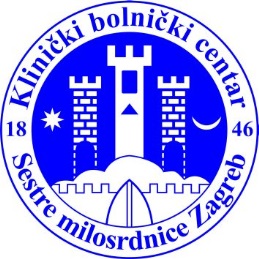 KLINIČKI BOLNIČKI CENTARSESTRE MILOSRDNICEVinogradska cesta 29                                                                                                  tel.: 01 3787 29410000 Zagreb                                                                                                              fax.: 01 3768 270HrvatskaOIB 84924656517MB 03208036Necjenovni dio ponude (X)40 bodovaFinancijski dio ponude (Y)60 bodovaR.BR.SPECIFIČNO ISKUSTVO STRUČNJAKASTRUČNJAK 1- GLAVNI PROJEKTANTBROJ GLAVNIH PROJEKATASVEUKUPNI BROJ BODOVA1. Glavni projekt koji je predloženi Stručnjak 1. u svojstvu glavnog projektanta izvršio na projektiranju izgradnje i/ili rekonstrukcije i/ili dogradnje objekata zdravstvene namjene, a koje su iste ili veće bruto površine i tehničke složenosti od predmeta nabave1 projekt = 5 bodovaNajviše 40 bodovaMaksimalan broj bodova za necjenovni kriterij Maksimalan broj bodova za necjenovni kriterij 40 bodova40 bodovaNabava usluge izrade projektno tehničke dokumentacije za adaptaciju prizemlja zgrade B za ugradnju linearnih akceleratora, brahiterapije i CT simulatora u Kliniku za tumore Kliničkog bolničkog centra Sestre milosrdnicePredmet nabave CPV oznaka: 71242000-6 Izrada projekta i nacrta, procjena troškovaPredmet nabave Evidencijski broj nabave: 50-2/2024R.br.Iznos brojevimaIznos slovima1.CIJENA PONUDE bez PDV-a(iskazana u eurima)2.POREZ NA DODANU VRIJEDNOST(iskazan u eurima)3.UKUPNA CIJENA PONUDES PDV-om(iskazana u eurima)PONUDITELJ:         M. P.         M. P.(Mjesto i datum)(Čitko ime i prezime ovlaštene osobegospodarskog subjekta)(Vlastoručni potpis ovlaštene osobegospodarskog subjekta)Klinički bolnički centar Sestre milosrdnice Klinički bolnički centar Sestre milosrdnice Klinički bolnički centar Sestre milosrdnice Klinički bolnički centar Sestre milosrdnice Klinički bolnički centar Sestre milosrdnice Klinički bolnički centar Sestre milosrdnice Vinogradska 29, ZagrebVinogradska 29, ZagrebVinogradska 29, ZagrebVinogradska 29, ZagrebVinogradska 29, ZagrebVinogradska 29, ZagrebTROŠKOVNIKTROŠKOVNIKTROŠKOVNIKTROŠKOVNIKTROŠKOVNIKTROŠKOVNIKNabava usluge izrade projektno tehničke dokumentacije za adaptaciju prizemlja zgrade B za ugradnju linearnih akceleratora,
 brahiterapije i CT simulatora

Klinika za tumoreNabava usluge izrade projektno tehničke dokumentacije za adaptaciju prizemlja zgrade B za ugradnju linearnih akceleratora,
 brahiterapije i CT simulatora

Klinika za tumoreNabava usluge izrade projektno tehničke dokumentacije za adaptaciju prizemlja zgrade B za ugradnju linearnih akceleratora,
 brahiterapije i CT simulatora

Klinika za tumoreNabava usluge izrade projektno tehničke dokumentacije za adaptaciju prizemlja zgrade B za ugradnju linearnih akceleratora,
 brahiterapije i CT simulatora

Klinika za tumoreNabava usluge izrade projektno tehničke dokumentacije za adaptaciju prizemlja zgrade B za ugradnju linearnih akceleratora,
 brahiterapije i CT simulatora

Klinika za tumoreNabava usluge izrade projektno tehničke dokumentacije za adaptaciju prizemlja zgrade B za ugradnju linearnih akceleratora,
 brahiterapije i CT simulatora

Klinika za tumoreEV.BROJ: 50-2/2024EV.BROJ: 50-2/2024EV.BROJ: 50-2/2024EV.BROJ: 50-2/2024EV.BROJ: 50-2/2024EV.BROJ: 50-2/2024RbOpis stavkeJedinica mjereKoličinaJedinična cijena bez PDVUkupna cijena bez PDV12345=3X41Izrada projektno tehničke dokumentacije za adaptaciju prizemlja zgrade B za ugradnju linearnih akceleratora, brahiterapije i CT stimulatora prema projektnom zadatkukomplet10,000,00CIJENA PONUDE BEZ PDV-a:CIJENA PONUDE BEZ PDV-a:CIJENA PONUDE BEZ PDV-a:CIJENA PONUDE BEZ PDV-a:CIJENA PONUDE BEZ PDV-a:0,00IZNOS PDV-a:IZNOS PDV-a:IZNOS PDV-a:IZNOS PDV-a:IZNOS PDV-a:0,00CIJENA PONUDE S PDV-om:CIJENA PONUDE S PDV-om:CIJENA PONUDE S PDV-om:CIJENA PONUDE S PDV-om:CIJENA PONUDE S PDV-om:0,00